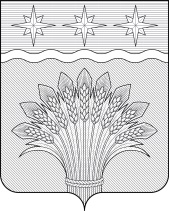 КЕМЕРОВСКАЯ ОБЛАСТЬ – КУЗБАСССовет народных депутатов Юргинского муниципального округапервого созывапятьдесят восьмое заседаниеРЕШЕНИЕот 26 декабря 2023 года № 251О внесении изменений в решение Совета народных депутатов Юргинского муниципального округа от 28 сентября 2023 года № 242 «О согласовании на частичную замену дотации на выравнивание бюджетной обеспеченности муниципального округа дополнительным нормативом отчислений в бюджет Юргинского муниципального округа от налога на доходы физических лиц»В соответствии со статьей 138 Бюджетного кодекса Российской Федерации и статьей 12 Закона Кемеровской области – Кузбасса от 24.11.2005 года № 134–ОЗ «О межбюджетных отношениях в Кемеровской области – Кузбассе», Совет народных депутатов Юргинского муниципального округаРЕШИЛ:1. В пункте 1 решения Совета народных депутатов Юргинского муниципального округа от 28 сентября 2023 года № 242 «О согласовании на частичную замену дотации на выравнивание бюджетной обеспеченности муниципального округа дополнительным нормативом отчислений в бюджет Юргинского муниципального округа от налога на доходы физических лиц» строку:«на 2025 год в размере 67,00 %;»заменить на:«на 2025 год в размере 66,55%;».2. Настоящее решение разместить в информационно–телекоммуникационной сети «Интернет» на официальном сайте администрации Юргинского муниципального округа.3. Настоящее решение вступает в силу с момента его подписания.4. Контроль за исполнением решения возложить на постоянную комиссию Совета народных депутатов Юргинского муниципального округа первого созыва по бюджету, налогам, финансовой и экономической политике.Председатель Совета народных депутатовЮргинского муниципального округаИ. Я. Бережнова